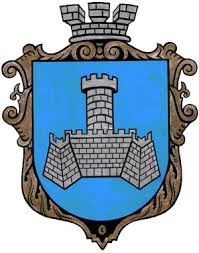 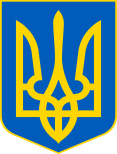 УКРАЇНАХМІЛЬНИЦЬКА МІСЬКА РАДАВІННИЦЬКОЇ ОБЛАСТІВиконавчий комітетР І Ш Е Н Н Явід 28 липня 2022 року								          №370Про затвердження акту комісії з визначення та відшкодування збитків власникам землі та землекористувачам, що стосується Іванинюка Михайла ГригоровичаРозглянувши протокол засідання комісії з визначення та відшкодування збитків власникам землі та землекористувачам № 59 від 19.07.2022 року, враховуючи ст. ст. 156, 157, 211 Земельного Кодексу України, Постанову Кабінету Міністрів України «Про Порядок визначення та відшкодування збитків власникам землі та землекористувачам» № 284 від 19.04.1993 року, Постанову Кабінету Міністрів України «Про затвердження Методики визначення розміру шкоди, заподіяної внаслідок самовільного зайняття земельних ділянок, використання земельних ділянок не за цільовим призначенням, псування земель, порушення режиму, нормативів і правил їх використання» № 963 від 25.07.2007 р., Положення з визначення та відшкодування збитків власникам землі та землекористувачам затвердженого рішенням виконавчого комітету міської ради № 489 від 11 грудня 2018 року, керуючись рішенням виконавчого комітету Хмільницької міської ради «Про створення комісії з визначення та відшкодування збитків власникам землі та землекористувачам» від 14 грудня 2020 року №1 (зі змінами), керуючись статтями 33, 59 Закону України «Про місцеве самоврядування в Україні», виконавчий комітет міської радиВ И Р І Ш И В:1. Затвердити акт про визначення розміру збитків за фактичне землекористування, складений комісією з визначення та відшкодування збитків власникам землі та землекористувачам від 19 липня 2022 року про нарахування Іванинюку Михайлу Григоровичу збитків за несплату при фактичному використанні земельної ділянки без належного оформлення правовстановлюючих документів, яка знаходиться в місті Хмільнику по вул. Північна, 12А, площею 0,3419 га, кадастровий номер 0510900000:00:008:0357 – за період з 22.02.2021 по 19.07.2022 роки, в загальній сумі 170 662,03 грн. (сто сімдесят тисяч шістсот шістдесят дві гривні 03 копійки).2. Іванинюку Михайлу Григоровичу за використання земельної ділянки в період з 22.02.2021 по 19.07.2022 роки без відповідного оформлення правовстановлюючих документів, яка знаходиться в місті Хмільнику по вул. Північна, 12А, площею 0,3419 га, кадастровий номер 0510900000:00:008:0357 – протягом одного місяця з дня офіційного оприлюднення цього рішення сплатити нараховану суму збитків в розмірі 170 662,03 грн. (сто сімдесят тисяч шістсот шістдесят дві гривні 03 копійки) на розрахунковий рахунок міської ради:ЄДРПОУ 37979858 Казначейство України (ел. адм. подат.)Одержувач: ГУК у Він. обл/ м. Хмільник/ 24062200Код платежу 24062200, р/р UA 828999980314090611000002858.3. Доручити управлінню земельних відносин Хмільницької міської ради протягом десяти днів з моменту прийняття цього рішення направити його листом з повідомленням землекористувачу Іванинюку Михайлу Григоровичу.4. Юридичному відділу Хмільницької міської ради у разі невиконання п. 2 цього рішення Іванинюком Михайлом Григоровичем у встановленому законом порядку – звернутися до суду.5. Контроль за виконанням цього рішення покласти на заступника міського голови з питань діяльності виконавчих органів В.М. Загіку.Міський голова								Микола ЮРЧИШИН